Template C4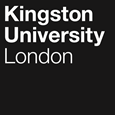 Programme SpecificationTitle of Course: Sustainable Fashion: Business and PracticesThis Programme Specification is designed for prospective students, current students, academic staff and employers.  It provides a concise summary of the main features of the programme and the intended learning outcomes that a typical student might reasonably be expected to achieve and demonstrate if they take full advantage of the learning opportunities that are provided.  More detailed information on the learning outcomes and content of each modules can be found in the course VLE site and in individual Module Descriptors.SECTION 1:	GENERAL INFORMATIONSECTION 2: THE COURSEAims of the CourseTo prepare graduates to lead on sustainable and ethical practices in a professional and commercial setting in fashion and related industriesTo equip students with the management, business, and creative decision-making skills to become contributing fashion industry professionals and develop their own career pathTo challenge existing practices across the entirety of fashions value chain through the identification of opportunities that address positive change with inventive and practical alternativesTo foster critical thinking and creative problem solving in the analysis of challenges within the industry, and the ability to draw appropriate conclusions and make recommendationsTo provide students with the opportunity to develop their own creative and autonomous path guided by their values, their abilities, and their interests To afford students the opportunity to reflect, evaluate and apply their knowledge, values and skills to real world situations that have a positive social and/or environmental impactTo develop superior research skills, combined with the critical analysis required to evaluate conflicting impacts and responsesIntended Learning OutcomesThe course outcomes are referenced to the relevant QAA subject benchmarks and the Frameworks for Higher Education Qualifications of UK Degree-Awarding Bodies (2014) and relate to the typical student. The course provides opportunities for students to develop and demonstrate knowledge and understanding specific to the subject, key skills, and graduate attributes. All seven key skills are mapped to individual courses to ensure their inclusion. The course supports the development of self-awareness through multiple modules with self-reflective writing and journaling a vital component. Content is scaffolded to increase the progression of skills through the Teaching Blocks. Communication skills are developed through almost all coursework and all Teaching Blocks with both spoken and written components to assessment and coursework. Students are supported in the development of interpersonal skills through teamwork, open discussions and debate within a safe environment that encourages a diversity of values, ideas, and beliefs. Research and information literacy is a requirement for project work in all modules, where students will be required to source, reference, and critically evaluate content. Research capabilities are scaffolded across modules, with secondary research utilised in The System of Fashion: Impacts and Responses, primary research methodologies introduced in Sustainable and Ethical Practices and more complex and discipline specific methodologies developed in Design for Social Impact.  Numeracy skills will be addressed through research where quantifiable data and statistics will be a component of some briefs. Management and Leadership skills are addressed through Design for Social Impact and other modules with teamwork components, where students will have to negotiate their role as both a leader and a team member. Creative problem-solving runs throughout the programme, with every module calling for creative responses to fashions problems. The programme develops student knowledge of impacts as well as identifies opportunities for intervention, building knowledge into a coherent learning experience, and scaffolding knowledge and experiences across modules and teaching blocks.  By encouraging creative expression delivered through a variety of modes, the course by default accommodates a diversity of student capabilities, and preferences across specialisms.Full details of each module are provided in module descriptors and student module guides.  In addition to the programme learning outcomes identified overleaf, the programme of study defined in this programme specification will allow students to develop a range of Key Skills as follows:Outline Programme Structure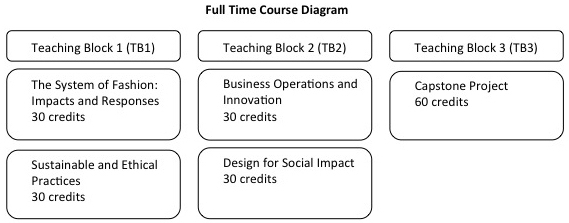 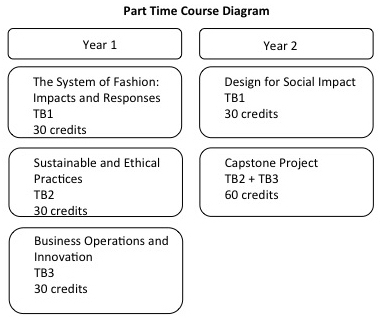 Students exiting the programme with 60 level 7 credits are eligible for the award of PgCert in Sustainable Fashion: Business and Practices. The System of Fashion: Impacts and Responses is a core module that students must achieve.Students exiting the programme with 120 level 7 credits are eligible for the award of PgDip in Sustainable Fashion: Business and Practices. The System of Fashion I, Sustainable and Ethical Practices and Design for Social Impact are core modules that students must achieve.Principles of Teaching, Learning and Assessment Sustainable Fashion: Business and Practices promotes a radical departure from the standardised teaching of business and process in fashion by working across disciplines and practices to utilise practice-based methodology for the teaching of a business-based program. Cross disciplinary work could include multimedia, promotion and communication, fashion design, supply chain, product and industrial design. The intent is to respond to the paradigmatic shift in knowledge and values as it pertains to fashion, through a radical rethink of teaching practice in direct response to creating a collaborative and sustainable business and practice-based discourse. The course is designed to develop creative and innovative thinkers and actors, through embracing a pluralistic approach to sustainable challenges within the fashion industry, with a cross cultural focus intended to develop each student’s unique identity. The course is a response to the realisation that the fashion system is broken, and that current sustainability solutions in fashion are simply band aids that support a system no longer fit for purpose. Project work will span business, process, systems, and practices based on research, enquiry, and experimentation that enable students to conceptualise and validate their ideation through provocation, challenging systems and things. Working with design thinking and empathetic design as the basis for ideation and the development of personas and scenarios, students will utilise lean and agile processes in the advancement of prototypes and usability testing. Sustainable Fashion: Business and Practices educates students in business to be design thinkers, and to address real world challenges with creativity, empathy and understanding It is intended to shape not only their own unique practice and career path, but also to shape an industry in dire need of change.Teaching and learning practices have evolved as a response to industry wide impacts on people and planet, and in relation to the diversity of responses to those problems. Students are encouraged to develop a solutions-based methodological approach to creative problem solving, while being supported in the development of their knowledge and understanding of the complex and multi-layered topic of sustainable fashion. They develop their own informed approach, based on contemporary and cutting-edge research, intended to drive industry practices. The open-ended nature of the live briefs also affords students to ability to co-create content to the degree that the type of output or resolution is not pre-determined. This is achieved through active engagement in enquiry-based learning and knowledge sharing from a diversity of perspectives, cultures, and values. The programme highlights the importance of continuous learning within a design, business, and practice-based environment intended to meet the needs of the future.The approach to Teaching, Learning and Assessment within the MA Sustainable Fashion: Business and Practices, is informed by Kingston University London’s Corporate and Strategic Plan, which emphasises advancing knowledge, making a difference to the world around us, and having an impact, through a balance of scholarship, research, and professional practice, ultimately delivering students whose abilities will shape society. The coursework encourages the utilisation of diverse media for the submission of project work. Overall equivalencies can be calculated by the amount of time invested in the development of a written submission. A 20-minute film for example more than encapsulates the time invested in a 2,000-word count report, requiring as it does the same amount of research, analysis, and planning, and often requiring an additional learning curve associated with the media utilisation itself. Similar calculations can be applied to a 3,000-word essay equivalating a 30-minute video or film, or a 20-minute film with the addition of a 1,000-word report showing development work, planning, and explaining context and choices. Equivalencies can be further detailed in the delivery of individual briefs with examples of websites, film, blogs and exhibition given as appropriate.A combination of learning principles has been used in the design of the curriculum that cross disciplines and knowledge as it pertains to teaching and learning. The emphasis is on self-directed, practice-based learning, augmented by knowledge sharing and solutions-based examples intended to support students in the tangible application of their knowledge of fashions impact. Projects and modules support the development and application of knowledge and skills in an authentic and holistic way, while practice-based learning strategies support students in their development as researchers and practitioners. Active learning and co-creation give students the ability to take ownership over the development of their own work and the freedom to follow their interests. Learning is by default student-centred, thereby, allowing for personalised learning that builds on existing knowledge and skills and develops individual strength. Design thinking is utilised as a means of finding creative solutions to industry challenges through the understanding of issues, and the building and testing of solutions. Processes incorporate lean and agile methodologies that result in the rapid development and testing of creative responses to real user needs through live project briefs. Cross disciplinary work is encouraged through diverse teams and supported with exposure and instruction on a wide range of methodological responses and examples that incentivise risk taking, with grading rewarding ambition and a demonstration of knowledge even when that results in an unsuccessful output. A diversity of content delivery is used to support different learning styles and abilities, offering students multiple ways of fulfilling briefs. Projects are devised in relation to the module aims as defined in the individual module descriptors. Projects are assessed through a number of teaching and learning methods with formative assessment utilised prior to all summative assessments and intended to give feed-forward guidance, and summative assessments used to provide students with feedback. Assessment types across the modules take a range of forms including journals, blogs, presentations - digital and physical, reports, case studies, research papers and cover a wide range of visual media, in great part determined by student interest and desire.Modes of delivery are varied to support a diversity of preferred learning environments as it pertains to individual student learning styles and preferred means of communication. Delivery methods include but are not limited to lectures, tutorials, workshops, seminars, presentations, study visits, informal conversations and debates, reviews, mentoring and self-directed study, offering students a variety of environments within which to learn including formal and informal on and off campus. Modules incorporate active learning to ensure student engagement with short Q&A, poles and quizzes utilised throughout, as well as making and modelling. Team projects are used to support collaboration, with many of the modules based around enquiry-based problem solving, where students are given the knowledge and the tools to identify a problem, as well as the freedom to determine their response to it. This gives students the ability to create their own individual learning path whether working independently or in a team, with the faculty acting as a facilitator, creating opportunities, and guiding them in the application of their solutions. Delivery is further enhanced by Kingston’s Learning and Teaching Enhancement Centre in support of building a community of learning. The Centre provides guidance and support for the integration of a host of digital tools and learning technologies which are fully integrated into Canvas, allowing the platform to act beyond a passive learning environment simply to share content, but in support of fully integrated blended learning where students can contribute, discuss, and engage. Mentimeter, Padlet, Office 365, iCat library and LinkedIn Learning will all be utilised through the Virtual Learning Environment (VLE) in support of both synchronous and asynchronous learning. Canvas capabilities will be utilised to facilitate discussion and in support of collaboration irrespective of students virtual or physical attendance, with sharable Microsoft documents used for team projects.Lectures for The System of Fashion: Impacts and Responses will be delivered in digital format and in accordance with Kingston’s guidelines on blended learning. This choice of delivery accommodates a broader range of student learning styles, as well as facilitates a far more diverse range of speakers and industry collaborators irrespective of geography. The course benefits from lessons learned through lockdown, with lectures also recorded for those not able to attend, and available asynchronously through Canvas. In class activities in the workshop that follows are intended to enhance the digital experience and encourage in-person engagement. Other curricular components will also be delivered in a digital environment including use specific platforms that allow for real time responses from a remote location, and other interactive tools and delivery including but not limited to collaborative brainstorming and mind mapping technologies, digital Q&A and prompts, as well as blogging and social media platforms. This course adopts the Inclusive Curriculum Framework Learning & Teaching strategy to support and recognise the diverse body of students by creating an accessible curriculum both conceptually and practically, enabling students to see themselves reflected in the curriculum, equipping them with the skills to positively contribute to and work in a global and diverse environment. Teaching and learning activities support a variety of individual learning styles and abilities. The course offers students multiple ways to engage with the curriculum that is inclusive by design. The assessment strategies utilised are equally diverse, with multiple opportunities for drop-in mentoring and support, formative assessment, feedback and feed-forward, discussions, and progress reports.Support for Students and their LearningStudents are supported from their acceptance into the course, beginning with a mandatory physical and digital welcome and course induction as part of welcome week. The course induction is supported by general Kingston University induction sessions offered across the university on a ‘pick and choose’ basis. The course induction is an opportunity for students to meet their lecturers and gain more in-depth information about the course and the various supports available to students including study skills, and the library. Campus tours introduce students to the wide range of open access labs and workshops available to them including multimedia suites, photography, film, animation, print making, book binding, 3D printing, laser cutting and a host of other facilities, intended to encourage students to utilise and experiment with a diversity of media and expressions through project work.Collaboration with the professional services team at KSA will also support activities with the addition of hackathons, Career and Employability Services etc. The Hack Centre offers problem solving workshops which can be incorporated into existing design thinking teaching and learning, as well as supported outside of the classroom, with a cross disciplinary space to explore and share their ideas. The centre also organises a series of lightening talks on a variety of topics including sustainability, which can be loaded asynchronously onto Canvas. A diversity of student experiences and prior degree disciplines is encouraged as a means of developing more diverse student teams, experiences, perspectives, and project outcomes. In an effort to assess and support students effectively, a skills audit and Personal Learning Plan (PLP) will form part of first week of programming, so that any necessary additional supports can be identified early and incorporated seamlessly into coursework. A PLP can form part of ongoing programme assessment, revisited throughout the students’ academic career, and used to guide the need for additional assistance. Supports could include extra skills workshops such as Photoshop, In Design, CLO 3D, or academic instruction on essay writing as needed. Kingston’s Academic Success Centre also offers a comprehensive range of academic support services including mentoring schemes, help with English language and maths, as well as help with research and referencing.The studio environmentA studio style environment of discussion, activity and facilitation is the central learning and teaching strategy, albeit, not one commonly used in business-based courses, more commonly utilized in practice based, design disciplines such as fashion or product design. Studio methods and the studio environment inform the design education ethos which is supported by developmental curriculum that progresses from concept to theories and practices mapped to the studio experience. Studio style teaching and learning provides a natural environment for peer-to-peer learning and group work, as well as accommodating one on one contact and individualised learning.  A strategic programme of lectures, seminars and workshops supports the studio style ethos providing a focus for activities throughout the course, that includes project work, group and individual tutorials, discussions, reviews and seminars.Study Visits By definition, a study visit will involve travelling to strategic venues of interest which may vary from visits to galleries and museums or to shows, exhibitions, or visits to industry. They form an essential part of the students’ learning experience as they provide the opportunity to see tangible examples of the fashion industry in a ‘real life’ context. Digital and virtual visits will be included to offer more diverse opportunities for participation not confined by geography or access.Peer Learning A vital component of teaching and learning practices between students who will be afforded ample opportunity to observe and review the work of their fellow students. As a studio-style programme, the coursework enables students to see each other’s work through observation and discussion. Peer learning also takes place through other activities such as group reviews and seminars.VLE (Virtual Learning Environment) CanvasThe VLE is an online environment that utilizes a range of virtual teaching and learning tools that support a variety of learning technologies, help to build a collaborative community of learning and can be used to disseminate and share content. The platform incorporates a flexible set of virtual resources that support skills development and methods that enhance creativity and knowledge. The VLE also seeks to enhance communication, a sense of community beyond the borders of the studio and school and encourage a broader discussion and debate through the use of online spaces, and digital discussions.
IT SupportIT support at Kingston is accessible to all students through a digital service desk portal where a problem can be reported and tracked through mykingston. All students are supplied with a Kingston email account, have access to a box site for large file uploads. IT services include access to a large number of computers located in open access labs as well as the libraries across campuses. They provide access to an impressive range of software loaded directly onto campus computers as well as accessible through the web platform, including licensed use of CLO 3D, Adobe Creative Cloud and a host of other software, apps and platforms, and also coordinate printing services. LinkedIn Learning – all courses based in the Kingston School of Art offer students’ free access to the online video tutorial platform LinkedIn Learning. This provides a wide range of subjects to choose from, many with downloadable exercise files, including software tutorials based on practice based learning and digital skills such as photography, graphics, web design, CAD and Microsoft Office software, as well as courses on Business and Management skills. Some of these are embedded in the curriculum and offer additional self-paced learning, others may be taken at will by students wishing to broaden their employability skills in other areas. The Personal Tutor Scheme The Personal Tutor Scheme provides academic guidance to all students from the moment they enrol at Kingston University. The Scheme monitors progress and identifies individual student needs, providing guidance on individual study and the development of personal practice. The same tutor is assigned for the entirety of a student’s academic career, supported by one-on-one meetings and an introductory welcome at the beginning of the academic year.The personal tutor scheme staff assume the following responsibilities:To help students to make the transition to master’s level study and understand how to use feedback on the postgraduate course To encourage students to be proactive in making links between their course and their professional and/or academic aspirations To explore students’ research aspirations To help students gain confidence in contributing to, and learning from, constructive peer review To encourage students to become part of a wider disciplinary and/or professional community To help students to prepare for the dynamics of supervision Library and Learning Services, with physical repositories located in several campus buildings, as well as supported by iCat research repository. Specialist staff support study skills in person and online. They also offer study paces with more than 1,800 open access PCs, Wi-Fi access and printing and photocopying facilities. The Benenden Fashion Archive located at Knights Park campus, which houses mens and womenswear spanning the 18th, 19th and 20th centuries. This resource is available to students for research purposes.Kingston also houses a comprehensive range of world class workshops that span analogue and digital formats. Those facilities include 3D workshops with access to a wide range of workshops including the ceramics studio, metal workshop, model making and plaster room, as well as the forge and foundry, welding bay and woodworking mill. The digital suite includes plotters and cutters, laser engravers, and CNC milling machines.The HackSpace incorporates 3D printers, 3D scanners, CAD and Arduino stations, and is also a space for students to learn, explore, experiment and invent in both 2 and 3D using cutting edge technologies.Students can borrow a range of resources and equipment through the equipment loan room which offers students access to cameras, camcorder and photographic accessories, laptops, and digital accessories.The Digital Media Workshop includes 128 iMac stations for 2 and 3D design, supported by a range of applications including Vectorworks, Microsoft office, Avid Media Composer and Cinema 4D. It includes large format scanners and printer to photographic standard. Moving Image Workshop is a large, state of the art, broadcast quality film studio. It incorporates a range of studio equipment, sound recording with an audio booth, an animation and motion graphics studio and 2D postproduction supported by editing and effect technology.The photography Workshop offers a full range of facilities and equipment including support for full scale and tabletop photography, and includes a dark room, scanners and printers.Kingston’s Printmaking Studios offer an impressive range of high- and low-tech capabilities including intaglio, relief, and letter press, bookbinding and screen printingThe digital workshops are open six days a week and open to students without restriction of major. Knowledgeable technicians oversee each space and are available for support and direction based on student need.The Resource Document - form C14 outlines the wide range of facilities, equipment, and software as well as other resources available to support students in greater detail.Staff Structure The staff structure is supported by the Course Director, who coordinates all levels within a course. The Curriculum is delivered by the Course Director, part time faculty and visiting Hourly Paid Lecturers (HPL). The permanent nature of the staff affords a substantial and visible presence for students, while the strategic use of HPLs add considerably to the range of knowledge and experiences shared. Staff mediate the student experience across each level of a course, moving from an explicit to implicit role in students’ development, enabling students to learn how to learn and become increasingly independent. Dedicated technicians augment student learning by providing support in technical areas as required, such as in the Digital Media Workshops (DMW) and Photography, and in conjunction with the academic staff team. Students are also supported by:A Module leader for each moduleA Course Director to help students understand the programme structurePersonal Tutors to provide academic and personal supportTechnical support for practical projectsA designated Course AdministratorStudent support facilities that provide advice on issues such as finance, regulations, legal matters, accommodation, international student support etc.A Student Achievement Officer who provides pastoral supportSupport for students with disabilitiesThe Union of Kingston StudentsStaff Student Consultative CommitteeCareers and Employability Services Team who provide support for students prior to undertaking work placement(s).A substantial Academic Success Centre that provides academic skills support for both Undergraduate and Postgraduate students In addition, students are supported by:InfrastructureThe School adopts an infrastructure of learning support beyond the immediacy of academic courses. These broadly divide into key mechanisms including:Up to date knowledge of relevant University systems and proceduresStudent Support OfficeNUS (National Union of Students)Mentoring Scheme RPCL (Recognition of Prior Certificated Learning) / RPEL (Recognition of Prior Experiential Learning) processesPostgraduate SurveyAnnual MonitoringInformation on Scholarships and BursariesAlumni and Graduate ExperienceEnsuring and Enhancing the Quality of the CourseThe University has several methods for evaluating and improving the quality and standards of its provision.  These include:External examinersBoards of study with student representation (BoS)Staff Student Consultive Committee (SSCC)Annual Monitoring and EnhancementPeriodic review undertaken at subject levelStudent evaluation including Postgraduate Taught Experience Survey (PTES)Moderation policiesFeedback from employersEmployability and work-based learning The Sustainable Fashion Business and Practices curriculum helps to prepare students for a multitude of sustainably focused undertakings and employment opportunities that range from brand development, products, systems, models, and services, communication vehicles, not limited to medium, and expressed both physically as well as digitally through websites, blogs, aps, magazines and e-zines, exhibitions, installations and more. The course work addresses the gap between intent and the in-depth knowledge required for diverse application. The curriculum prepares students for a rapidly shifting industry where the old models of career development no longer apply, impacted as they have been by the fourth industrial revolution, climate change, the global pandemic and a myriad of social and cultural movements that have shifted our collective value systems.Individual modules support student professional development and employability by engaging directly with industry and external partners and institutions through lectures, reviews, and collaborative live briefs. Students will benefit from a range of industry and sector specialist professionals through The System of Fashion: Impacts and Responses, which provides opportunities for students to interact and engage directly with a range of industry experts, and exposed to fashion networks, entities and individuals that have responded to fashions unsustainability, thereby forming links with potential future employers. Design for Social Impact also in TB2 is an industry facing live collaborative project designed to utilise problem solving tools to support a specific community, engaging directly with external stakeholders. In addition, the Major Capstone Project encourages students to engage with industry directly. Sector partners encompass for-profit brands, social enterprises, not-for-profits, and governmental and non-governmental agencies. Students will be supported in preparation for graduation through the development of outward facing media and communication vehicles that showcase the breadth of their knowledge and work, intended to support them upon graduation with tangible examples of their work for potential employers. KSAs own Nest program, operated by the Enterprise Education and Entrepreneurship program can further support students and recent graduates with funding for the commercialisation of their ideas.   Students are trained to develop their own work profiles as independent practitioners and advisors as well as to integrate into the brand and corporate world across markets, with sustainability an increasing focus for all entities, allowing students the flexibility to enter non-fashion specific roles. Recruitment agencies will be actively solicited in collaboration with the other KSA Masters, taking advantage of existing relationships with brands such as Abercrombie and Inditex (Zara) and Max Mara, and expanding upon existing recruitment efforts. Graduates from other KSA Masters programs have established themselves in roles in design, production, and styling at Selfridges, TopShop, Elena Miro and New Generation at London Fashion Week, to name just a few. Graduates have also entered academia where there is a real need for sustainability experts across curriculum and institutions, and we also encourage students to further develop post graduate practice onto MPhil and PhD level. Additional support is offered via the online graduate site Arts Thread who already visit the Design School to support students who wish to upload to the site, as well as give insight into securing work upon graduation.Kingston’s own Future Skills Report which surveyed 2,000 employers for their insight into the skills required by future graduates lists 10 key skills, all of which are referenced across the various modules of the coursework. The overwhelming response from employers was that creative problem solving combined with adaptability, communication and analytical skills would lead to business transformation, regional growth, and a positive impact on local communities. The report recognized the value of creative problem solvers across industries to grown new approaches, products, and industries. 77% of all employers surveyed listed problem-solving as the single most important attribute for future employees, with critical thinking, analytical skills, initiative, adaptability, and creativity all listed in the top 10 responses.Professional advice from the Careers and Employability Services and Entrepreneurship team, supported by online workshops and toolboxes from Career Zone will support students with advice on writing CVs and cover letters, and interview techniques that highlight the work they have undertaken, some of which will be embedded in the final year module and shared through Canvas. As student projects are highly individualised and independently directed in terms of outputs, individual recommendations for LinkedIn Learning modules will be made, while access to others will be incorporated into class and posted on Canvas where they support existing learning on topics such as design thinking. Individual recommendations could include:Data visualisationData AnalyticsBuilding an AppMarketing on InstagramThe programme also encourages research practice, with the potential to develop post graduate practice at MPhil and PhD level. While the focus of this MA is not to create students that fit within existing roles, but to create the next generation of leaders and changemakers, examples of current job opportunities advertised on Business of Fashion that our graduate might qualify for include: Manager Circular and Sustainable ProductsSenior Manager Sustainable MaterialsManager Circular and Sustainable ProductsProduct Sustainability ManagerSustainability Specialist: Climate & ProductionManager Sustainability CommunicationsCustomer Belonging and EqualityPossible future employers might include:Gap IncFashion RevolutionCommon ObjectiveAsosFarfetchPeople TreeWork-based learning, including sandwich courses and higher or degree apprenticeshipsWork placed learning is facilitated through external facing project briefs that requires interaction with external representatives. Other sources of information that you may wish to consultQAA Masters Degree Characteristics 2015http://www.qaa.ac.uk/docs/qaa/quality-code/master's-degree-characteristics-statement.pdf?sfvrsn=6ca2f981_10Development of Course Learning Outcomes in ModulesThis table maps where course learning outcomes are summatively assessed across the modules for this course.  It provides an aid to academic staff in understanding how individual modules contribute to the course aims, a means to help students monitor their own learning, personal and professional development as the course progresses and a checklist for quality assurance purposes.  Students will be provided with formative assessment opportunities throughout the course to practise and develop their proficiency in the range of assessment methods utilised.Date first produced21 September 2021Date last revised7 December 2021Date of implementation of current versionOctober 2022Version number3FacultyKingston School of ArtSchoolSchool or DesignDepartment FashionDelivery InstitutionKingston University LondonAward(s) and Title(s):MA Sustainable Fashion: Business and PracticesIntermediate Awards(s) and Title(s):60 level 7 credits: PgCert in Sustainable Fashion Business and Practices120 level 7 credits: PgDip in Sustainable Fashion Business and PracticesFHEQ Level for the Final Award:Masters award level 7Awarding Institution:Kingston UniversityTeaching Institution:n/aLocation:Kingston School of Art Knights ParkLanguage of Delivery:EnglishModes of Delivery:Full time & Part timeAvailable as:Full fieldMinimum period of registration:Full time – 1 yearPart time - 2 yearsMaximum period of registration:Full time – 2 yearPart time - 4 yearsEntry Requirements: The minimum entry qualifications for the programme are:A BA degree in fashion or business-related undergraduate courses including but not limited to international business, fashion buying, merchandising, promotion, marketing, advertising, entrepreneurship and communication.A minimum IELTS score of 6.5 overall, with no element below 5.5. TOEFL 79 minimum score or equivalent is required for those for whom English is not their first language. Applicants from one of the recognised Majority English Speaking Countries (MESCs) do not need to meet these requirements.Applicants with relevant experience but not necessarily the qualifications or disciplinary background identified above, who demonstrate the necessary abilities and intellectual capabilities needed to undertake the course of study will also be considered. Entry is normally at Level 7 with previous BA degree or industry equivalent experiences. Transfer from a similar course is unlikely, but at the discretion of the course team. Intake is normally in September.Recognition of Prior Learning: applicants with prior qualifications and learning may be exempt from appropriate parts of a course in accordance with the University’s policy for the Recognition of Prior Learning (RPCL) and Recognition of Prior Experiential Learning (RPEL). Programme Accredited by:n/aQAA Subject Benchmark Statements:Type 1: A specialist master’s degree for career development.Master’s graduates will be able to demonstrate a deep knowledge and understanding of the subject area while placing that subject within a wider organisational and contextual framework. They will understand current issues and thinking along with techniques applicable to research in the subject area. Graduates will have both theoretical and applied perspectives and will be able to apply a range of specialist skills to the organisations (and their context) in which they as specialists may operate.Approved Variants:n/aUCAS Code:n/aProgramme Learning OutcomesProgramme Learning OutcomesProgramme Learning OutcomesProgramme Learning OutcomesProgramme Learning OutcomesProgramme Learning OutcomesKnowledge and UnderstandingOn completion of the course students will be able:Intellectual SkillsOn completion of the course students will be able:Subject Practical SkillsOn completion of the course students will be able:A1To demonstrate in depth knowledge of the impacts of the system of fashion on people and planet across the value chainB1To engage in advanced research and critical analysis of the currency of industry responses to sustainability in fashion and related industriesC1To demonstrate advanced problem-solving skills based on critical analysisA2To express a superior knowledge and understanding of various strategies, methods, processes, and technologies that impact fashions environmental and human footprintB2To apply critical, reflective methodologies in the investigation and exploration of practical responses to fashions footprint C2To display the application of tangible problem-solving solutions to fashions challenges A3To exhibit a critical, understanding of the complexity and often contradictory nature of responses to fashions impact on people and planet  B3To resolve the complexity and contradictory nature of sustainable solutions in fashion through a wholistic and deep understanding of the challenges and responses C3To exhibit creative problem-solving skills resulting in innovative and progressive solutions to a defined problem or issueA4To articulate, identify and develop, critical, self-reflective values and motivations based on in-depth enquiry as it pertains to fashions impactsB4To apply intellectual enquiry in the development of a defined set of personal values as a guide to individual creative responsesC4To demonstrate professionalism, leadership, and organisation in the effective communication of complex problems and solutionsKey SkillsKey SkillsKey SkillsKey SkillsKey SkillsKey SkillsKey SkillsSelf-Awareness SkillsCommunication SkillsInterpersonal SkillsResearch and information Literacy SkillsNumeracy SkillsManagement & Leadership SkillsCreativity and Problem-Solving SkillsTake responsibility for own learning and plan for and record own personal developmentExpress ideas clearly and unambiguously in writing and the spoken workWork well with others in a group or teamSearch for and select relevant sources of informationCollect data from primary and secondary sources and use appropriate methods to manipulate and analyse this dataDetermine the scope of a task (or project)Apply scientific and other knowledge to analyse and evaluate information and data and to find solutions to problemsRecognise own academic strengths and weaknesses, reflect on performance, and progress and respond to feedbackPresent, challenge and defend ideas and results effectively orally and in writingWork flexibly and respond to changeCritically evaluate information and use it appropriatelyPresent and record data in appropriate formatsIdentify resources needed to undertake the task (or project) and to schedule and manage the resourcesWork with complex ideas and justify judgements made through effective use of evidenceOrganise self effectively, agreeing and setting realistic targets, accessing support where appropriate and managing time to achieve targetsActively listen and respond appropriately to ideas of othersDiscuss and debate with others and make concession to reach agreementApply the ethical and legal requirements in both the access and use of informationInterpret and evaluate data to inform and justify argumentsEvidence ability to successfully complete and evaluate a task (or project), revising the plan where necessaryWork effectively with limited supervision in unfamiliar contextsGive, accept, and respond to constructive feedbackAccurately cite and reference information sourcesBe aware of issues of selection, accuracy and uncertainty in the collection and analysis of dataMotivate and direct others to enable an effective contribution from all participantsShow sensitivity and respect for diverse values and beliefsUse software and IT technology as appropriateLevel 7 (all core)Level 7 (all core)Level 7 (all core)Level 7 (all core)Level 7 (all core)Core modulesModule codeCredit ValueLevel Teaching BlockThe System of Fashion: Impacts and ResponsesFN7400307TB1Sustainable and Ethical Practices FN7401307TB1Design for Social ImpactFN7403307TB2Business Operations and InnovationFN7402307TB2Capstone ProjectFN7404607TB3Level 7Level 7Level 7Level 7Level 7Module CodeModule CodeFN7400System of fashion:Impacts and ResponsesFN7401Sustainable and ethical practicesFN7403Design for social impactFN7402Business Operations and Innovation FN7404Capstone projectProgramme Learning OutcomesKnowledge & understandingA1SProgramme Learning OutcomesKnowledge & understandingA2SSProgramme Learning OutcomesKnowledge & understandingA3SSProgramme Learning OutcomesKnowledge & understandingA4SProgramme Learning OutcomesIntellectual SkillsB1SSProgramme Learning OutcomesIntellectual SkillsB2SSProgramme Learning OutcomesIntellectual SkillsB3SProgramme Learning OutcomesIntellectual SkillsB4SSProgramme Learning OutcomesPractical SkillsC1SSSProgramme Learning OutcomesPractical SkillsC2SSSProgramme Learning OutcomesPractical SkillsC3SSProgramme Learning OutcomesPractical SkillsC4SS